FS. Advocates' meeting minute: CMH / FCMHADVOCATES' MEETING MINUTE CMH/FCMHCase Number: Name of child(ren): Date of meeting: Date of heari ng:In Attendance/ By Telephone:LAMother FatherOther parties Child(ren) IntervenersThe agenda items appear in bold and are numbered.Confirmation from LA of interim care plan e.g placements/contact/child(ren)'s progressIssues in the caseUnder each heading set out what is agreed and not agreed and the position of the party who is in d isagreement .If a party's position is unknown please state the reason why.Orders sought by the LA and Interim Care Plan139Does any party raise issue with LA assessments and seek further assessment? If yes, state reason why.Do the issues in the case deem an expert assessment necessary? If yes, state reason why.What family assessments/connected persons are to be completed and by when?Do any of the following issues feature in this case? Paternity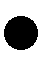 HMRC/DWP orders Immigration issues Capacity/cognitive functioning International elementsSeparate representation for the childCase management OrderTimetable of the caseDisclosureEvidence1a.AssessmentsCompliance with previous CMO ordersRequired reading140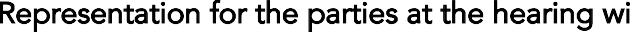 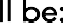 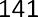 